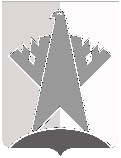 ДУМА СУРГУТСКОГО РАЙОНАХанты-Мансийского автономного округа - ЮгрыРЕШЕНИЕ«16» апреля 2021 года                                                                                                      № 1104-нпа     г. СургутДума Сургутского района решила:1.	Внести в решение Думы Сургутского района от 23 сентября 2015 года 
№ 750-нпа «Об утверждении Порядка управления и распоряжения жилищным фондом, находящимся в собственности муниципального образования Сургутский район» следующие изменения:1) пункт 1 статьи 20 главы 4 приложения к решению дополнить абзацем вторым следующего содержания:«Под иными гражданами, имеющими право проживания в жилом помещении маневренного фонда в соответствии с пунктом 4 статьи 95 Жилищного кодекса Российской Федерации, понимаются дети-сироты, лица из числа детей-сирот и детей, оставшихся без попечения родителей (далее – дети-сироты, ребенок-сирота), иные лица, включенные в список детей-сирот и детей, оставшихся без попечения родителей, лиц из числа детей-сирот и детей, оставшихся без попечения родителей (далее – лица из числа детей-сирот), а также лица, которые относились к категории детей-сирот и детей, оставшихся без попечения родителей, лиц из числа детей-сирот и детей, оставшихся без попечения родителей, и достигли возраста 23 лет (далее – иные лица), которые подлежат обеспечению жилыми помещениями в соответствии со статьей 8 Федерального закона от 21 декабря 1996 года № 159-ФЗ «О дополнительных гарантиях по социальной поддержке детей-сирот и детей, оставшихся без попечения родителей» до предоставления жилого помещения специализированного жилищного фонда по договорам найма для детей-сирот и детей, оставшихся без попечения родителей, лиц из числа детей-сирот и детей, оставшихся без попечения родителей.»;2)	в пункте 1 статьи 21 главы 4 приложения к решению слова «детям-сиротам и детям, оставшимся без попечения родителей (далее – дети-сироты, ребенок-сирота), лицам из числа детей-сирот и детей, оставшихся без попечения родителей (далее – лица из числа детей-сирот), а также лицам, которые относились к категории детей-сирот и лиц из числа детей-сирот и достигли возраста 23 лет (далее – иные лица),» заменить словами «детям-сиротам, лицам из числа детей-сирот, иным лицам»;3)	пункт 2 статьи 21 главы 4 приложения к решению дополнить абзацем третьим следующего содержания:«Детям-сиротам, лицам из числа детей-сирот, иным лицам, не обеспеченным жилыми помещениями по договорам найма специализированных жилых помещений в соответствии со статьей 8 Федерального закона от 21 декабря 1996 года № 159-ФЗ «О дополнительных гарантиях по социальной поддержке детей-сирот и детей, оставшихся без попечения родителей», до момента обеспечения предоставляются жилые помещения маневренного фонда для временного проживания.».2.	Решение вступает в силу после его официального опубликования (обнародования).О внесении изменений в решение Думы Сургутского района от 23 сентября 2015 года № 750-нпа «Об утверждении Порядка управления 
и распоряжения жилищным фондом, находящимся в собственности муниципального образования Сургутский район»Председатель Думы Сургутского районаА.П. Сименяк«16» апреля 2021 годаГлава Сургутского районаА.А. Трубецкой «16» апреля 2021 года